                                                             Προς                                    		                                                 ΔΗΜΟΤΙΚΟ ΣΥΜΒΟΥΛΙΟ                                                                                                                    ΔΗΜΟΥ ΝΑΟΥΣΑΣ  ΘΕΜΑ :  ΕΓΚΡΙΣΗ ΓΙΑ  ΑΠΟΚΤΗΣΗ  ΚΩΔΙΚΩΝ  ΠΡΟΣΒΑΣΗΣ  ΣΤΟ INTERNET BANKING               ΤΗΣ ΕΘΝΙΚΗΣ ΤΡΑΠΕΖΑΣ   ΣΤΗΝ    ΝΕΑ   ΤΑΜΙΑ ΤΟΥ ΔΗΜΟΥ ΝΑΟΥΣΑΣ  ΧΑΣΙΟΥΡΑ ΖΩΗ      Με την απόφαση του Δημάρχου Νάουσας με αρ. πρωτ. 5461/43/2020/23-4-2020 ορίστηκε αναπληρώτρια προϊσταμένη του Τμήματος Ταμείου η ΧΑΣΙΟΥΡΑ ΖΩΗ  του Αποστόλου . Για  την  απόκτηση νέων  κωδικών πρόσβασης για την  υπηρεσία Winbank Web Banking  των λογαριασμών της ΕΘΝΙΚΗΣ ΤΡΑΠΕΖΑΣ     και  την πραγματοποίηση ηλεκτρονικών συναλλαγών του  Δήμου Νάουσας από την  νέα προϊσταμένη του ταμείου απαιτείται απόφαση του Δημοτικού Συμβουλίου που θα ορίζει  και θα εξουσιοδοτεί την υπεύθυνη χρήστρια  της ως άνω υπηρεσίας, για την πραγματοποίηση τραπεζικών συναλλαγών στο λογαριασμό της   ΕΘΝΙΚΗΣ ΤΡΑΠΕΖΑΣ  .   Επίσης εξουσιοδοτεί την κα ΧΑΣΙΟΥΡΑ ΖΩΗ  για την έκδοση και υπογραφή  επιταγών και εξόφληση χρηματικών  ενταλμάτων μέσω των τραπεζικών λογαριασμών  του Δήμου Νάουσας  στην Εθνική Τράπεζα  και τον κο Καραμπατζό Δημήτριο να πραγματοποιεί  και να υπογράφει  τραπεζικές συναλλαγές  που αφορούν το Δήμο Νάουσας  , ειδικότερα ανάληψη  και κατάθεση χρημάτων  , μεταφορά  μεταξύ λογαριασμών , είσπραξη και οπισθογράφηση επιταγών σε περίπτωση απουσίας της κας Χασιούρας Ζωής .Συνεχίζει  ως υπεύθυνος διαχείρισης υπόλογος ειδικού   σκοπού    λογαριασμού διαχείριση πάγιας προκαταβολής   Δήμου Νάουσας  για συντήρηση  και επισκευή  μεταφορικών μέσων  ο ΒΟΡΓΙΑΤΖΙΔΗΣ ΑΛΕΞΑΝΔΡΟΣ   (Ατομική διαχείρηση )  σύμφωνα με την απόφαση του Δημοτικού συμβουλίου 288/2019.                                                         Ο  ΕΙΣΗΓΗΤΗΣ  Καραγιαννίδης ΑντώνιοςΑντιδήμαρχος Διοικητικών και Οικονομικών υπηρεσιών    Νάουσα 30-4-2020Αρ.Πρωτ.:  5732ΕΛΛΗΝΙΚΗ  ΔΗΜΟΚΡΑΤΙΑΔΗΜΟΣ ΗΡΩΙΚΗΣ ΠΟΛΕΩΣ ΝΑΟΥΣΑΣΔΗΜΟΤΙΚΗ ΕΝΟΤΗΤΑ ΝΑΟΥΣΑΣΔΙΕΥΘΥΝΣΗ ΔΙΟΙΚΗΤΙΚΩΝ & ΟΙΚΟΝΟΜΙΚΩΝ ΥΠΗΡΕΣΙΩΝΤΜΗΜΑ TAMEIOYΠΛΗΡΟΦΟΡΙΕΣ: ΖΩΗ ΧΑΣΙΟΥΡΑ          Δημαρχίας 30, Τ.Κ. 592 00  ΝΑΟΥΣΑΤηλ.: 2332350312 Fax: : 2332027884www. naoussa.gr.      e-mail:xasioura@naoussa.gr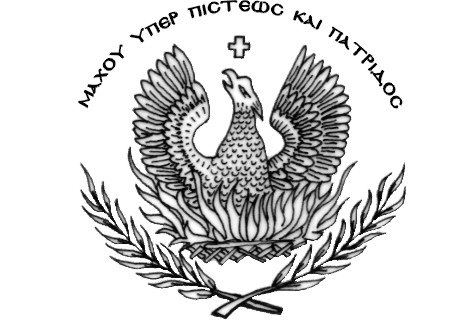 